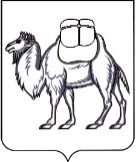 ТЕРРИТОРИАЛЬНАЯ ИЗБИРАТЕЛЬНАЯ КОМИССИЯГОРОДА ОЗЕРСКА  РЕШЕНИЕ 19 сентября 2023 года                                                                             № 48/242-5г. ОзерскО результатах первого этапа регионального конкурса мультимедийных проектов, направленных на повышение правовой культуры избирателей (участников референдума) в Челябинской области на территории Озерского городского округа	В соответствии с постановлением избирательной комиссии Челябинской области от 9 марта 2023 года № 37/604-7 «О проведении регионального конкурса мультимедийных проектов, направленных на повышение правовой культуры избирателей (участников референдума) в Челябинской области», территориальная избирательная комиссии города Озерска РЕШАЕТ:1.	Определить победителем первого этапа регионального конкурса мультимедийных проектов, направленных на повышение правовой культуры избирателей (участников референдума) в Челябинской области на территории Озерского городского округа в категории учащиеся 10 -11 классов общеобразовательных учреждений Челябинской области: -	Ушакова Максима Денисовича.2.	Направить конкурсную работу Ушакова М.Д. в избирательную комиссию Челябинской области для участия во втором этапе регионального конкурса мультимедийных проектов.3.	Направить настоящее решение в избирательную комиссию  Челябинской области для размещения в информационно-телекоммуникационной сети «Интернет». 4.	Контроль за выполнением настоящего решения возложить на секретаря территориальной  избирательной  комиссии  города  Озерска Сайдуллину Л.М.  Заместительпредседателя комиссии                                                                    В.В. СолонецСекретарь комиссии                                                                           Л.М. Сайдуллина